Bydgoszcz, dnia 14.07.2022 r.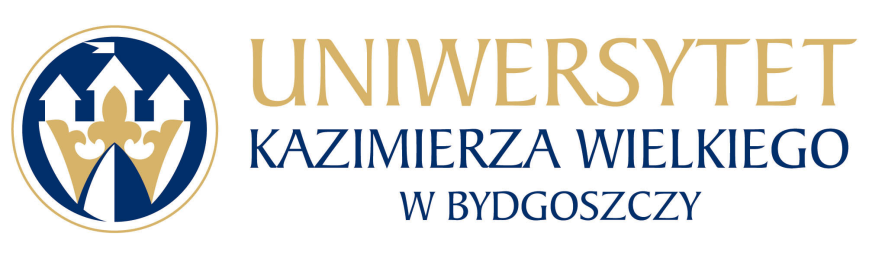 Uniwersytet Kazimierza Wielkiego w BydgoszczyAdres: 85-064 Bydgoszcz,ul. Chodkiewicza 30ZAPYTANIE OFERTOWE NR UKW/DZP-282-ZO-48/2022	Uniwersytet Kazimierza Wielkiego w Bydgoszczy ul. Chodkiewicza 30, 85-064 Bydgoszcz występuje z Zapytaniem Ofertowym na realizację zamówienia:1. Tytuł zamówienia: „Usługa wsparcia technicznego i subskrypcji dla środowiska wirtualizacyjnego VMware”2. Rodzaj zamówienia: usługa/dostawa/roboty budowlane3. Termin realizacji zamówienia: przez okres 365 dni od dnia 01.08.20224. Opis przedmiotu zamówienia:4.1. Przedmiotem zamówienia jest usługa wsparcia technicznego i subskrypcji dla środowiska wirtualizacyjnego VMware.4.2 Szczegółowy opis przedmiotu zamówienia zawiera Formularz przedmiotowo - cenowy  stanowiący Załącznik nr 2 do Zapytania ofertowego. 5. Opis sposobu obliczenia ceny:5.1 W ofercie należy podać proponowaną cenę brutto w PLN za całość wykonania przedmiotu zamówienia.5.2 Cena powinna zawierać wszystkie koszty związane z realizacją zamówienia.5.3 Jeżeli złożona zostanie oferta, której wybór prowadzić będzie do powstania obowiązku podatkowego Zamawiającego zgodnie z przepisami o podatku od towarów i usług w zakresie dotyczącym: •	wewnątrzwspólnotowego nabycia towarów, •	importu usług lub towarów,•	mechanizmu odwróconego obciążenia podatkiem VAT, Zamawiający w celu oceny takiej oferty doliczy do przedstawionej w niej ceny podatek od towarów 
i usług, który miałby obowiązek wpłacić zgodnie z obowiązującymi przepisami.5.4 Wykonawca, składając ofertę, informuje Zamawiającego, czy wybór oferty będzie prowadzić do powstania u Zamawiającego obowiązku podatkowego, wskazując nazwę (rodzaj) towaru lub usługi, których dostawa lub świadczenie będzie prowadzić do jego powstania, oraz wskazując ich wartość bez kwoty podatku, tym celu należy złożyć wypełnione Oświadczenie stanowiące Załącznik nr 3.6. Kryterium wyboru:6.1. Zamawiający oceni i porówna jedynie te oferty, które:a) zostaną złożone przez Wykonawców nie wykluczonych przez Zamawiającego z niniejszego postępowania;b) nie zostaną odrzucone przez Zamawiającego.6.2. Oferty zostaną ocenione przez Zamawiającego w oparciu o następujące kryteria i ich znaczenie:Obliczenia w poszczególnych kryteriach dokonane będą z dokładnością do dwóch miejsc po przecinku.Oceny Zamawiający dokona na podstawie następujących wzorów:dla kryterium „cena”: C = Cn / Co x 100 pkt x 100%gdzie:C = przyznane punkty za cenęCn = najniższa cena ofertowa (brutto) spośród ważnych ofertCo = cena badanej ofertyOpis kryterium:Cena to wartość wyrażona w jednostkach pieniężnych uwzględniająca podatek VAT oraz podatek akcyzowy jeżeli na podstawie odrębnych przepisów sprzedaż podlega obciążeniu podatkiem VAT oraz podatkiem akcyzowym.W kryterium tym Wykonawca może otrzymać maksymalnie 100 pkt.7. Sposób przygotowania oferty:7.1	 Każdy Wykonawca może złożyć tylko jedną ofertę.7.2    Oferty należy przesłać poprzez platformę zakupową https://platformazakupowa.pl/7.3	 Oferta musi być podpisana przez osoby upoważnione do reprezentowania Wykonawcy (Wykonawców wspólnie ubiegających się o udzielenie zamówienia).7.4.	Ofertę należy przygotować na załączonym formularzu, w formie elektronicznej, w języku polskim, podpisany formularz ofertowy i inne dokumenty należy zeskanować i wysłać drogą elektroniczną używając platformy zakupowej.7.5.	Wykonawca ponosi wszelkie koszty związane z przygotowaniem i złożeniem oferty.7.6.	Oferta oraz wszelkie załączniki muszą być podpisane przez osoby upoważnione do reprezentowania Wykonawcy. Oznacza to, iż jeżeli z dokumentu (ów) określającego (ych) status prawny Wykonawcy(ów) lub pełnomocnictwa (pełnomocnictw) wynika, iż do reprezentowania Wykonawcy(ów) upoważnionych jest łącznie kilka osób dokumenty wchodzące w skład oferty muszą być podpisane przez wszystkie te osoby.7.7.	Upoważnienie osób podpisujących ofertę do jej podpisania musi bezpośrednio wynikać z dokumentów dołączonych do oferty. Oznacza to, że jeżeli upoważnienie takie nie wynika wprost z dokumentu stwierdzającego status prawny Wykonawcy (odpisu z właściwego rejestru lub zaświadczenia o wpisie do ewidencji działalności gospodarczej) to do oferty należy dołączyć skan oryginału lub skan poświadczonej kopii stosownego pełnomocnictwa wystawionego przez osoby do tego upoważnione.8. Termin składania oferty i zadawania pytań do postępowania:1) Ofertę należy złożyć przez platformę zakupową w nieprzekraczalnym terminie:2) Termin zadawania pytań upływa w dniu: 18.07.2022 r. o godz. 12:009. Opis warunków udziału w postępowaniu:Wykonawcy ubiegający się o zamówienia muszą spełniać łącznie niżej wymienione warunki udziału w postępowaniu dotyczące:a)	zdolności do występowania w obrocie gospodarczym;b)	uprawnień do prowadzenia określonej działalności gospodarczej lub zawodowej, o ile wynika to z odrębnych przepisów;c)	sytuacji ekonomicznej lub finansowej;d)	zdolności technicznej lub zawodowej.W celu potwierdzenia warunków udziału w postępowaniu należy złożyć wypełniony i podpisany Formularz Ofertowy, stanowiący załącznik nr 1.10. Oświadczenia i dokumenty wymagane dla potwierdzenia spełniania przez wykonawców warunków udziału w postępowaniu oraz o braku podstaw do wykluczenia:1) Aktualny odpis z właściwego rejestru lub z centralnej ewidencji i informacji o działalności gospodarczej, w przypadku:- podmiotów posiadających osobowość prawną jak i spółek prawa handlowego nie posiadających osobowości prawnej – wyciąg z Krajowego Rejestru Sądowego,- osób fizycznych wykonujących działalność gospodarczą – zaświadczenie o wpisie do rejestru CEIDG (Centralna Ewidencja i Informacja o Działalności Gospodarczej),- działalności prowadzonej w formie spółki cywilnej – umowa spółki cywilnej lub zaświadczenie                   o wpisie do ewidencji działalności gospodarczej każdego ze wspólników.Jeżeli w kraju miejscu zamieszkania osoby lub w kraju, w którym Wykonawca ma siedzibę lub miejsce zamieszkania, nie wydaje się dokumentów, o których mowa w ust. 10 pkt. 1) , zastępuje się je dokumentem zawierającym oświadczenie, w którym określa się także osoby uprawione do reprezentacji Wykonawcy, złożone przed właściwym organem sądowym, administracyjnym albo organem samorządu zawodowego lub gospodarczego odpowiednio kraju miejsca zamieszkania osoby lub kraju, w którym Wykonawca ma siedzibę lub miejsce zamieszkania lub przed notariuszem.Dokumenty, o których mowa powyżej,  powinny być wystawione nie wcześniej niż 6 miesięcy przed upływem terminu składania ofert. 2) Integralną częścią oferty jest wypełniony i podpisany Formularz Ofertowy, stanowiący załącznik   nr 1 do zapytania ofertowego oraz wypełniony i podpisany Formularza przedmiotowo - cenowy stanowiący załącznik nr 2 do zapytania ofertowego. Nie złożenie wymaganych załączników, będzie skutkowało odrzuceniem oferty.3) Pełnomocnictwo do podpisania oferty (oryginał lub kopia potwierdzona za zgodność                         z oryginałem przez osobę upoważnioną) względnie do podpisania innych dokumentów składanych wraz z ofertą, o ile prawo do ich podpisania nie wynika z innych dokumentów złożonych wraz                       z ofertą. Pełnomocnictwo do reprezentowania wszystkich Wykonawców wspólnie ubiegających się                    o udzielenie zamówienia, ewentualnie umowa o współdziałaniu, z której będzie wynikać przedmiotowe pełnomocnictwo (oryginał lub kopia potwierdzona za zgodność z oryginałem przez notariusza). Pełnomocnik może być ustanowiony do reprezentowania Wykonawców                                     w postępowaniu, albo reprezentowania w postępowaniu i zawarcia umowy;4) Wypełnione i podpisane Oświadczenie informujące o powstaniu obowiązku podatkowego
u Zamawiającego stanowiące Załącznik nr 3 (jeśli dotyczy).5) Zgodnie z ustawą z dnia 13 kwietnia 2022 r. o szczególnych rozwiązaniach w zakresie przeciwdziałania wspieraniu agresji na Ukrainę oraz służących ochronie bezpieczeństwa narodowego (Dz.U. z 2022 r. poz. 835) z postępowania o udzielenie zamówienia wyklucza się wykonawców, 
o których mowa w art. 7 ust. 1 ustawy.Wszystkie dokumenty/załączniki muszą być podpisane przez osobę upoważnioną do składania oferty, sporządzone w języku polskim lub przetłumaczone na język polski w oryginale (lub potwierdzone „za zgodność z oryginałem”).Powyższe dokumenty należy zeskanować i wysłać drogą elektroniczną używając platformy zakupowej.11. Termin związania ofertą:       11.1 Wykonawca pozostaje związany ofertą przez okres 30 dni.       11.2 Bieg terminu rozpoczyna się wraz z upływem terminu otwarcia oferty.12. Termin i warunki płatności: Wykonawca otrzyma wynagrodzenie po wykonaniu przedmiotu zamówienia, przelewem w terminie do 30 dni licząc od daty wpływu do siedziby Zamawiającego prawidłowo wystawionego rachunku.13. Zamawiający zastrzega sobie prawo wyboru oferty o cenie wyższej, przy czym w takim wypadku uzasadni dokonanie wyboru.14. Zamawiający zastrzega sobie prawo odwołania ogłoszenia o zamówieniu w przypadku zaistnienia uzasadnionych przyczyn, jak również prawo unieważnienia ogłoszenia o zamówieniu bez podania przyczyny.15. Zgodnie z art. 13 ust. 1 i 2 rozporządzenia Parlamentu Europejskiego i Rady (UE) 2016/679 z dnia 27 kwietnia 2016 r. w sprawie ochrony osób fizycznych w związku z przetwarzaniem danych osobowych i w sprawie swobodnego przepływu takich danych oraz uchylenia dyrektywy 95/46/WE (ogólne rozporządzenie o ochronie danych) (Dz. Urz. UE L 119 z 04.05.2016, str. 1), dalej „RODO”, Zamawiający informuje, że:administratorem Pani/Pana danych osobowych jest Uniwersytet Kazimierza Wielkiego z siedzibą przy ul. Chodkiewicza 30, 85-064 Bydgoszcz;administrator danych osobowych powołał Inspektora Ochrony Danych nadzorującego prawidłowość przetwarzania danych osobowych, z którym można skontaktować się za pośrednictwem adresu e-mail: iod@ukw.edu.pl;Pani/Pana dane osobowe przetwarzane będą na podstawie art. 6 ust. 1 lit. c RODO w celu związanym z postępowaniem o udzielenie zamówienia publicznego prowadzonym w trybie zapytania ofertowego;odbiorcami Pani/Pana danych osobowych będą osoby lub podmioty, którym udostępniona zostanie dokumentacja postępowania w oparciu o art. 8 oraz art. 96 ust. 3 ustawy z dnia 29 stycznia 2004 r. – Prawo zamówień publicznych (Dz. U. z 2017 r. poz. 1579 i 2018), dalej „ustawa Pzp”;Pani/Pana dane osobowe będą przechowywane, zgodnie z art. 97 ust. 1 ustawy Pzp, przez okres 4 lat od dnia zakończenia postępowania o udzielenie zamówienia, a jeżeli czas trwania umowy przekracza 4 lata, okres przechowywania obejmuje cały czas trwania umowy;obowiązek podania przez Panią/Pana danych osobowych bezpośrednio Pani/Pana dotyczących jest wymogiem ustawowym określonym w przepisach ustawy Pzp, związanym z udziałem w postępowaniu o udzielenie zamówienia publicznego; konsekwencje niepodania określonych danych wynikają z ustawy Pzp;w odniesieniu do Pani/Pana danych osobowych decyzje nie będą podejmowane w sposób zautomatyzowany, stosowanie do art. 22 RODO;posiada Pani/Pan:na podstawie art. 15 RODO prawo dostępu do danych osobowych Pani/Pana dotyczących;na podstawie art. 16 RODO prawo do sprostowania Pani/Pana danych osobowych 1;na podstawie art. 18 RODO prawo żądania od administratora ograniczenia przetwarzania danych osobowych z zastrzeżeniem przypadków, o których mowa w art. 18 ust. 2 RODO 2;prawo do wniesienia skargi do Prezesa Urzędu Ochrony Danych Osobowych, gdy uzna Pani/Pan, że przetwarzanie danych osobowych Pani/Pana dotyczących narusza przepisy RODO;nie przysługuje Pani/Panu:w związku z art. 17 ust. 3 lit. b, d lub e RODO prawo do usunięcia danych osobowych;prawo do przenoszenia danych osobowych, o którym mowa w art. 20 RODO;na podstawie art. 21 RODO prawo sprzeciwu, wobec przetwarzania danych osobowych, gdyż podstawą prawną przetwarzania Pani/Pana danych osobowych jest art. 6 ust. 1 lit. c RODO.1 Wyjaśnienie: skorzystanie z prawa do sprostowania nie może skutkować zmianą wyniku postępowania o udzielenie zamówienia publicznego ani zmianą postanowień umowy w zakresie niezgodnym z ustawą Pzp oraz nie może naruszać integralności protokołu oraz jego załączników.2 Wyjaśnienie: prawo do ograniczenia przetwarzania nie ma zastosowania w odniesieniu do przechowywania, w celu zapewnienia korzystania ze środków ochrony prawnej lub w celu ochrony praw innej osoby fizycznej lub prawnej, lub z uwagi na ważne względy interesu publicznego Unii Europejskiej lub państwa członkowskiego.W przypadku przekazywania przez Wykonawcę przy składaniu oferty danych osobowych innych osób, Wykonawca zobowiązany jest do zrealizowania wobec tych osób, w imieniu Zamawiającego obowiązku informacyjnego wynikającego z art. 14 RODO i złożenia stosownego oświadczenia zawartego w formularzu ofertowym.15. W sprawie przedmiotu zamówienia należy kontaktować się z przedstawicielem Zamawiającego:w sprawach merytorycznych:  Piotr Szamocki, tel. (52) 32 57 649,  e-mail piotrsz@ukw.edu.pl sprawach formalno-prawnych: Małgorzata Zbierzchowska, tel. (52) 34-19-163, zampub@ukw.edu.pl Kanclerz UKWmgr Renata MalakZałącznik nr 1FORMULARZ OFERTOWYDO ZAPYTANIA OFERTOWEGO NR UKW/DZP-282-ZO-48/20221. Dane dotyczące Wykonawcy:Nazwa:	Siedziba:	Nr telefonu/faksu:	Nr NIP:	Nr REGON:	Osoba do kontaktu, tel. e-mail:	2. Nawiązując do ogłoszenia w trybie Zapytania ofertowego oferujemy wykonanie zamówienia na: „Usługa wsparcia technicznego i subskrypcji dla środowiska wirtualizacyjnego VMware”za:Kryterium - Cenawartość ofertową brutto*  .....................................................................................zł słownie  ................................................................................................................... podatek od towarów i usług .....................% wartość podatku  .............……….zł         wartość netto  ........................................................................................................zł *zaokrąglić do 2 miejsc po przecinku.3. Oświadczam/my, że w cenie oferty zostały uwzględnione wszystkie koszty związane 
z wykonaniem przedmiotu zamówienia.4. Oświadczam/my, że przedmiot zamówienia jest zgodny z opisem przedmiotu zamówienia zawartym w pkt 4.2 Zapytania Ofertowego nr UKW/DZP-282-ZO-48/2022.5. Zobowiązuję/my się wykonać całość przedmiotu zamówienia z należytą starannością.6. Oświadczam/my, że zapoznaliśmy się z Zapytaniem Ofertowym oraz wyjaśnieniami 
i ewentualnymi zmianami Zapytania Ofertowego przekazanymi przez Zamawiającego 
i uznajemy się za związanych określonymi w nich postanowieniami i zasadami postępowania.7. Oświadczam/my, że spełniamy warunki udziału w postępowaniu zgodnie z pkt. 9 Zapytania Ofertowego nr UKW/DZP-282-ZO-48/2022.8. Oświadczam/my, że akceptujemy projekt umowy stanowiący Załącznik nr 4 do niniejszego postępowania.9. Oświadczam/my, że nie podlegam/my wykluczeniu na podstawie art. 7 ust. 1 ustawy z dnia 13 kwietnia 2022 r. o szczególnych rozwiązaniach w zakresie przeciwdziałania wspieraniu agresji na Ukrainę oraz służących ochronie bezpieczeństwa narodowego (Dz.U. z 2022 r. poz. 835).10. Oświadczam, że wypełniłem obowiązki informacyjne przewidziane w art. 13 lub art. 14 RODO1 wobec osób fizycznych, od których dane osobowe bezpośrednio lub pośrednio pozyskałem w celu ubiegania się o udzielenie zamówienia publicznego w niniejszym postępowaniu2.1 rozporządzenie Parlamentu Europejskiego i Rady (UE) 2016/679 z dnia 27 kwietnia 2016 r. w sprawie ochrony osób fizycznych w związku z przetwarzaniem danych osobowych i w sprawie swobodnego przepływu takich danych oraz uchylenia dyrektywy 95/46/WE (ogólne rozporządzenie o ochronie danych) (Dz. Urz. UE L 119 z 04.05.2016, str. 1)2 w przypadku gdy wykonawca nie przekazuje danych osobowych innych, niż bezpośrednio jego dotyczących, oświadczenia wykonawca nie składa (usunięcie treści oświadczenia np. przez jego wykreślenie)Załącznikami do ofert są:a) ……………………………………………..b) ……………………………………………..............................., dnia .....................……………………………………………………………………(podpisy upełnomocnionych  przedstawicieli Wykonawcy)Załącznik nr 2PRZEDMIOT ZAMÓWIENIAPrzedmiotem zamówienia jest usługa wsparcia technicznego i subskrypcji dla środowiska wirtualizacyjnego Vmware na jeden rok:1)Basic Support Coverage Academic Vmware vSphere 6.5/6.7/7.0 Enterprise Plus for 1 processor (numer kontraktu: 42416759 - 28 sztuk (CPU),łącznie 28 sztuk (CPU);2) Basic Support Coverage Academic Vmware vCenter Server 6.5/6.7/7.0 Standard for vSphere 6.5/6.7/7.0  (numer kontraktu: 42416759 - 2 sztuki, łącznie 2 sztuki vCenter Server);z zachowaniem ciągłości usługi wsparcia technicznego i subskrypcji do dnia 31 lipca 2023 roku (zakończenie kontraktu) dla oprogramowania, które Zamawiający nabył na podstawie odrębnych umów, na zasadach określonych w Umowie oraz ogólnych warunkach Producenta (wsparcie Producenta) dla określonych w poz. 1) oraz 2) typów kontraktów . Potwierdzenie uruchomienia kontraktów zostanie zrealizowane także za pośrednictwem strony www Producenta – http://vmware.com/ ; https://my.vmware.com/ (konto należące do Uniwersytetu Kazimierza Wielkiego).  Usługa gwarantować będzie ponadto możliwość legalnej aktualizacji oprogramowania – poz. 1 oraz 2 (poprzez stronę Producenta)) przez Zamawiającego  w terminie objętym wsparciem (jeden  rok). Zamawiający wymaga, by istniała możliwość z poziomu strony Producenta dowolnej modyfikacji ilościowej przypisanych do w/w kontraktów licencji do konkretnej wersji produktu (np. 6.7/6.5/7.0) [generowanie kluczy dla konkretnej wersji produktu w obrębie posiadanych w/w ilości CPU vSphere oraz wersji Vcenter Server] –  procedura License downgrade / License upgrade. Zamawiający dopuszcza tym samym zmiany numerów kontraktów (oraz tworzenie osobnych kontraktów) w trakcie trwania przedmiotu umowy, tak, by osiągnąć w ramach posiadanych w/w ilości sztuk licencji (dla CPU vSphere oraz ilości licencji dla Vcenter Server) odpowiednią dla niego konfigurację wersji produktowej.FORMULARZ CENOWY…………………………………..(podpis Wykonawcy
lub upoważnionego przedstawiciela)Załącznik nr 3Przystępując do postępowania o udzielenie zamówienia publicznego pn.: „Usługa wsparcia technicznego i subskrypcji dla środowiska wirtualizacyjnego VMware”,ja/my (imię i nazwisko) ................................................................................................................................................................... reprezentując firmę(nazwa firmy)/będąc właścicielem5……….……………………………………….................................................................................................jako – upoważniony na piśmie / wpisany w odpowiednim rejestrze lub ewidencji działalności gospodarczej w imieniu reprezentowanej przeze mnie/nas firmy oświadczam (-y), że:, wybór naszej oferty prowadzić będzie do powstania obowiązku podatkowego u Zamawiającego zgodnie z obowiązującymi przepisami o podatku od towarów i usług w zakresie dotyczącym:wewnątrzwspólnotowego nabycia towarów, importu usług lub towarów,mechanizmu odwróconego obciążenia podatkiem VAT , w zakresie następujących towarów/usług : ……………………………………………………………………………………………………………………………………………………………………………………………………………………………………………wartość podatku: ………………..........................................................			                    ..........................................................Miejscowość i data	                                                          Podpis osób upoważnionych do składania                                                                                                 oświadczeń woli w imieniu oferentaZałącznik nr 4Projekt/Umowa nr .............................................zawarta w dniu ........................... roku pomiędzy:1.	 Uniwersytetem Kazimierza Wielkiego w Bydgoszczy, adres: 85 – 064 Bydgoszcz, ul. Chodkiewicza 30, NIP 5542647568, REGON 340057695, zwanym dalej „Zamawiającym”, reprezentowanym przez:mgr Renatę Malak – Kanclerza UKWprzy kontrasygnacie mgr Renaty Stefaniak – Kwestoraa2. 	....................................................................................................... zwanym dalej „Wykonawcą”,                                                  ( informacje o Wykonawcy zgodne z CEIDG lub KRS)  reprezentowanym przez:       ..................................................................................................................................Niniejsza umowa jest następstwem wyboru przez Zamawiającego oferty Wykonawcy w postępowaniu prowadzonym w trybie zapytania ofertowego zgodnie Regulaminem udzielania zamówień publicznych na UKW w Bydgoszczy pn.: „Usługa wsparcia technicznego i subskrypcji dla środowiska wirtualizacyjnego VMware” nr UKW/DZP-282-ZO-48/2022.§ 1Przedmiot umowy1.Przedmiotem umowy jest usługa wsparcia technicznego i subskrypcji dla środowiska wirtualizacyjnego VMware na okres jednego  roku:1)Basic Support Coverage Academic Vmware vSphere 6.5/6.7/7.0 Enterprise Plus for 1 processor (numer kontraktu: 42416759 - 28 sztuk (CPU),łącznie 28 sztuk (CPU);2) Basic Support Coverage Academic Vmware vCenter Server 6.5/6.7/7.0 Standard for vSphere 6.5/6.7/7.0  (numer kontraktu: 42416759 - 2 sztuki, łącznie 2 sztuki vCenter Server);2. Szczegółowe zasady świadczenia usługi zostały określone w formularzu przedmiotowo - cenowym stanowiącym załącznik nr 1 do umowy, jako jej integralna część.  						    § 2Warunki świadczenia usługi i okres jej świadczenia Wykonawca zobowiązuje się wykonać umowę z należytą starannością, zgodnie z obowiązującymi normami, zasadami wiedzy technicznej i wymaganiami producenta urządzeń, a w szczególności odpowiada za jakość i terminowość wykonania umowy.Wykonawca zobowiązany jest do informowania Zamawiającego o wszelkich przeszkodach i okolicznościach mogących wpłynąć na jakość prac lub opóźnienie terminu czynności zawartych w przedmiocie umowy.Przekazanie Przedmiotu Umowy odbędzie się na podstawie stosownego protokołu odbioru bez zastrzeżeń.   Protokół odbioru zostanie podpisany po przedstawieniu przez autoryzowanego partnera (Wykonawcę) poświadczenia o uruchomieniu kontraktu serwisowego w wyznaczonym terminie. Poświadczenie musi zostać potwierdzone podpisem (z imienia i nazwiska) uprawnionego pracownika Wykonawcy.Produkt musi pochodzić z legalnego kanału dystrybucji (oficjalny kanał dystrybucji uznany przez Producenta) i musi zostać dostarczony przez Wykonawcę zgodnie z polityką firmy.Czas trwania serwisu ( świadczenia usługi) dla środowiska wirtualizacyjnego VMware - przez okres 365 dni od dnia 01-08-2022r.Gwarancja dla posiadanych przez Zamawiającego urządzeń oraz wsparcie techniczne w zakresie wskazanych w załączniku nr 1 do umowy przez okres 365 dni, od daty odbioru przedmiotu umowy.  § 3Warunki realizacji usługiStrony ustalają, iż przedmiotem odbioru końcowego jest dostarczenie Zamawiającemu Przedmiotu Umowy określonego w niniejszej Umowie na podstawie przesłanego potwierdzenia uruchomienia zamawianej usługi.Strony postanawiają, że z przekazania przez Wykonawcę Zamawiającemu Przedmiotu Umowy będzie spisany protokół zawierający w szczególności:oznaczenie osób uczestniczących w przekazaniu;wymienienie dokumentów przekazanych Zamawiającemu przez Wykonawcę;datę przekazaniapodpisy przedstawicieli Zamawiającego, Wykonawcy oraz osób uczestniczących w przekazaniu.Zamawiający wyznacza do kontaktu: Piotr Szamocki, e-mail: piotrsz@ukw.edu.pl,  tel. 52 3257649 oraz Krzysztof Sobieraj, e-mail: krzysztof.sobieraj@ukw.edu.pl, tel. 48 507641737.Wykonawca wyznacza do kontaktu: …………...........................…………., e-mail: .................................................................... tel. ……………………………...Strony ustalają, że w przypadku konieczności zmiany upoważnionych przedstawicieli, nie jest wymagana forma aneksu, lecz pisemne zawiadomienie obu stron6.  Strony postanawiają, że zmiana osób wskazanych w ust. 3 i 4 nie jest zmianą umowy w rozumieniu § 8 pkt 1, jednakże wymaga pisemnego powiadomienia drugiej Strony o dokonanej zmianie.§ 4WynagrodzenieZa wykonanie przedmiotu umowy Wykonawca otrzyma od Zamawiającego  wynagrodzenie w wysokości:Wartość netto: .................................... PLNpodatek od towarów i usług ( VAT ) ............% w wysokości: .............................. PLNwynagrodzenie brutto: ................................... PLN(słownie: ........................................................ )Wynagrodzenie, o którym mowa w ust. 1 obejmuje całość kosztów związanych z kompleksową realizacją przedmiotu zamówienia, zgodnie z opisem przedmiotu zamówienia (załącznik nr 1 do umowy).Rozliczenie pomiędzy Zamawiającym, a Wykonawcą będzie dokonywane w złotych polskich.§ 5Warunki płatnościZapłata wynagrodzenia, o którym mowa w § 4 ust. 1 nastąpi przelewem bankowym na rachunek bankowy Wykonawcy wskazany w fakturze VAT, w terminie 30 dni od daty doręczenia  Zamawiającemu  prawidłowo wystawionej faktury.Podstawą do wystawienia i doręczenia Zamawiającemu faktury, o której mowa w ust. 1 jest  protokół odbioru przedmiotu umowy bez zastrzeżeń, o którym mowa w § 3 ust.2.Strony postanawiają, że dniem zapłaty jest dzień obciążenia  rachunku bankowego Zamawiającego.Wykonawca nie może bez uprzedniej zgody Zamawiającego wyrażonej na piśmie dokonać przelewu wierzytelności z tytułu wynagrodzenia, o którym mowa  §  4 ust. 1.§ 6Odstąpienie od umowy1.  Zamawiający może od umowy odstąpić w przypadku:wystąpienia istotnej zmiany okoliczności powodującej, że wykonanie umowy nie leży w interesie publicznym, czego nie można było przewidzieć w chwili zawarcia umowy; nie przystąpienia Wykonawcy do realizacji przedmiotu umowy;jeżeli zwłoka w wykonaniu przedmiotu umowy, o którym mowa w §1 przekracza 7 dni kalendarzowych,  nie podjęcia przez Wykonawcę działań naprawczych mających na celu usunięcie awarii sprzętu lub nieprawidłowości w funkcjonowaniu oprogramowania w terminie  7 ( siedmiu) dni kalendarzowych od dnia zgłoszenia przez Zamawiającego, pomimo wezwania Zamawiającego złożonego na piśmie lub z wykorzystaniem wskazanych w § 3 ust. 3 i 4  kanałów komunikacyjnych;w innych przypadkach określonych w przepisach Kodeksu cywilnego. 2. Odstąpienie od umowy powinno nastąpić w formie pisemnej pod rygorem nieważności takiego   oświadczenia w terminie 30 dni od powzięcia wiadomości o okolicznościach wskazanych w §6 ust.1 § 7Kary umowneWykonawca zapłaci Zamawiającemu karę umowną:w wysokości 2,0 % wynagrodzenia netto, o którym mowa w § 4 ust. 1 za każdy rozpoczęty dzień zwłoki w wykonaniu przedmiotu umowy;w wysokości 1,0 % wynagrodzenia netto, za każdy rozpoczęty dzień zwłoki w usunięciu zgłoszonej awarii sprzętu lub nieprawidłowości w funkcjonowaniu oprogramowania;za odstąpienie od umowy przez Zamawiającego z przyczyn leżących po stronie Wykonawcy karę w wysokości 15 % wynagrodzenia netto za daną część, o którym mowa w § 4 ust. 1.za odstąpienie od umowy przez Wykonawcę z przyczyn zależnych od Wykonawcy -      w wysokości 15 % wartości wynagrodzenia netto za daną część, określonego w § 4 ust.1;Zamawiający  zastrzega sobie prawo do żądania od Wykonawcy – na zasadach ogólnych - odszkodowania uzupełniającego , jeżeli kary o których mowa w ust. 1 nie wyrównają wyrządzonej mu szkody. Wykonawca wyraża zgodę na potrącenie kar umownych z przysługującego mu wynagrodzenia.§ 8Zmiany umowyZamawiający przewiduje możliwość istotnej zmiany zawartej umowy w stosunku do treści oferty, na podstawie, której dokonano wyboru oferty w  szczególności w następujących okolicznościach:w przypadku zaistnienia niemożliwej do przewidzenia w momencie zawarcia umowy okoliczności prawnej, ekonomicznej lub technicznej, za którą żadna ze stron nie podnosi odpowiedzialności skutkującej brakiem możliwości należytego wykonania umowy zgodnie z opisem przedmiotu zamówienia zawartym w formularzu cenowym, dopuszcza się możliwość zmiany terminu realizacji umowy,jeżeli w czasie obowiązywania umowy nastąpi zmiana ustawowej stawki podatku od towarów i usług (VAT), Strony dokonają odpowiedniej zmiany wynagrodzenia umownego.zmiany obowiązujących przepisów, jeżeli konieczne będzie dostosowanie treści umowy do aktualnego stanu prawnego,§ 9 Postanowienia końcoweZałączniki do umowy stanowią jej integralną część. W sprawach nieuregulowanych Umową mają zastosowanie powszechnie obowiązujące przepisy, w szczególności przepisy kodeksu cywilnego.Wszelkie spory wynikłe z tej umowy będą w pierwszej instancji rozstrzygały sądy powszechne właściwe ze względu na siedzibę Zamawiającego.Umowę sporządzono w 3 ( trzech)  jednobrzmiących egzemplarzach, z których 1(  jeden)  egzemplarz otrzymuje  Wykonawca, a 2( dwa ) egzemplarze Zamawiający .Integralną część Umowy stanowi załącznik:1. Formularz cenowy z oferty Wykonawcy.                    Zamawiający	Wykonawca	.........................................................	........................................................L.p.KRYTERIUMWAGA1.Cena100%RAZEM:100%do dnia:20.07.2022 r.do godz.10:00Formularz przedmiotowo - cenowy„Usługa wsparcia technicznego i subskrypcji dla środowiska wirtualizacyjnego VMware”Formularz przedmiotowo - cenowy„Usługa wsparcia technicznego i subskrypcji dla środowiska wirtualizacyjnego VMware”Lp.Nazwa asortymentuj.m.ilośćCena jednostkowa nettoWartośćnetto%VATWartośćbrutto1Basic Support Coverage Academic VMware vSphere 6.5/6.7/7.0 Enterprise Plus for 1 processor (numery kontraktu: 42416759szt.28(CPU)2Basic Support Coverage Academic VMware vCenter Server 6.5/6.7/7.0 Standard for vSphere 6.5/6.7/7.0 (Per Instance) (numery kontraktu: 42416759szt.2RAZEM:RAZEM:RAZEM:RAZEM:RAZEM:XXXX